PELANTIKAN PENGURUS BEM FISIPOL UNTAG 1945 SAMARINDA PERIODE 2018/2019Pada hari Senin, tanggal 13 Agustus 2018 pukul 09.00 WITA telah dilaksanakan pelantikan Pengurus BEM FISIPOL periode 2018/2019 yang secara resmi dikukuhkan oleh Dekan FISIPOL UNTAG 1945 Samarinda Drs. Damai Darmadi, M.Si serta dihadiri oleh seluruh pejabat struktural Fakultas, Dosen dan karyawan Tata Usaha. Proses pelantikan berlangsung khidmat dan tertib. Dalam momen tersebut Presiden BEM FISIPOL yang terpilih Leonardo Sihombing menyampaikan dalam sambutannya mengucapkan banyak terima kasih atas perhatian serta dukungan dari pihak FISIPOL. Harapannya dalam kepengurusan BEM FISIPOL yang baru ini akan membawa perubahan yang baik untuk para mahasiswa dan kerjasama kepada semua pengurus untuk melaksanakan program kerja yang sudah disusun. Begitu pula Drs. Damai Darmadi, M.Si selaku Dekan FISIPOL mengharapkan BEM menjadi suatu wadah yang positif untuk menciptakan calon pemimpin di masa yang akan datang, dan secara resmi menyerahkan satu unit sepeda motor untuk operasional BEM. Acara selanjutnya dilanjutkan orasi ilmiah yang disampaikan oleh Wakil Dekan III bidang kemahasiswaan H. Ahmad Jubaidi, M.Si tentang pemahaman Revolusi Mental bagi mahasiswa. Acara penutup dilanjutkan foto bersama dan makan siang. Selamat dan sukses selalu untuk Pengurus BEM FISIPOL UNTAG 1945 Samarinda periode 2018/2019.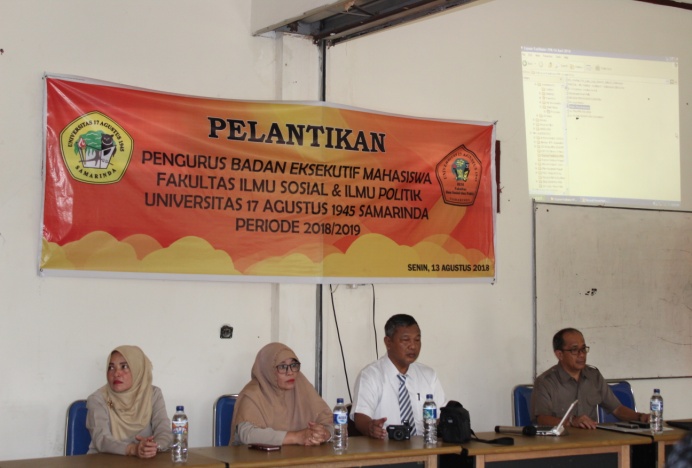 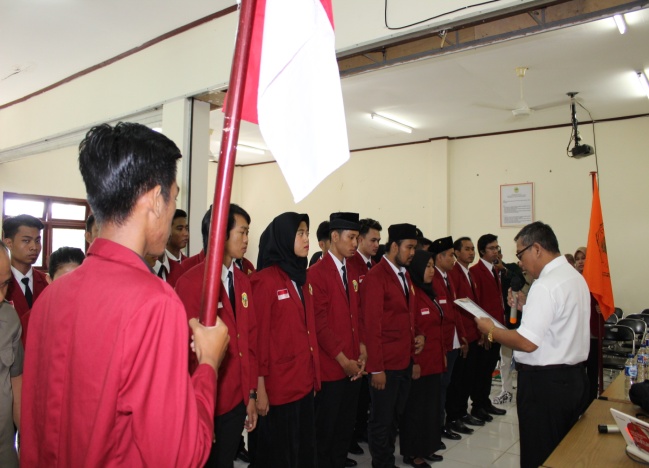 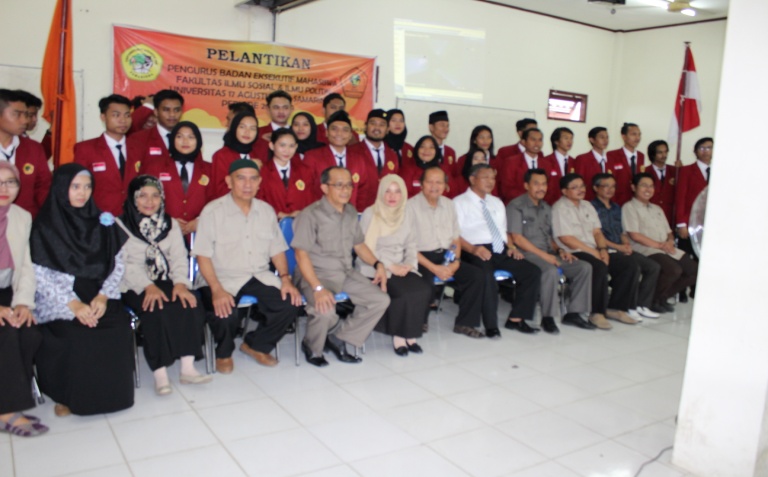 